       Мониторинг размещения меню  за декабрь  2022г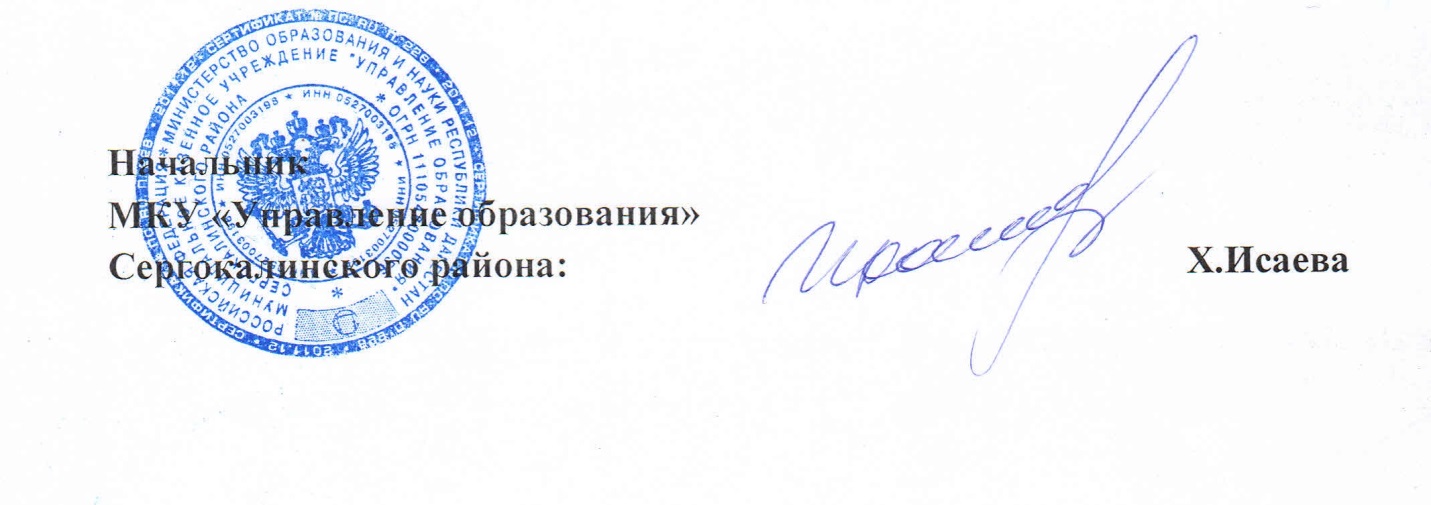 Наименование школВсего выгружено меню за этот периодВсего найдено меню с отступлением от СанПин-20% меню без отступления от СанПин-20Средняя цена завтрака (обеда)за указанный период1МКОУ "Аймаумахинская СОШ"22291%60,812МКОУ "Аялизамахинская СОШ им.Абдуллаева Б.Ю."10190%72,083МКОУ "Балтамахинская СОШ"22220%55,49 завтрак61,81 обед4МКОУ "Бурдекинская СОШ"990%53,375МКОУ "Бурхимахинская СОШ"6516,7%50,766МКОУ "Ванашимахинская СОШ им.С.Омарова"7357,1%57,617МКОУ "Дегвинская СОШ"50100%64,788МКОУ "Кадиркентская СОШ"110100%61,619МКОУ "Канасирагинская СОШ"560%48,5410МКОУ "Кичигамринская СОШ"2150%64,9211МКОУ "Краснопартизанская СОШ"12118,3%55,3212МКОУ "Маммаульская СОШ"231821%58,96завтрак61.84 13МКОУ "Миглакасимахинская СОШ"60100%75,8614МКОУ "Мургукская СОШ им.Шахнавазовой Р.Р."10100%60,1915МКОУ "Мюрегинская СОШ"220100%64,7716МКОУ "Нижнемахаргинская СОШ им.Сулейманова Х.Г."9633,366,817МКОУ "Нижнемулебкинская СОШ"7528,651,6718МКОУ "Новомугринская СОШ"4325%59,4919МКОУ "Сергокалинская СОШ №1"7528,658,7220МКОУ "Сергокалинская СОШ №2 им. Магомеда Нурбагандова"6183,3%64,554,5621МКОУ "Урахинская СОШ им.А.А.Тахо-Годи"10100%61,6122МКОУ "Цурмахинская НОШ"11827,3%43,92